DROITWICH SPA HIGH SCHOOL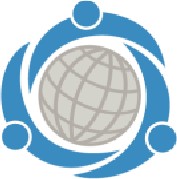 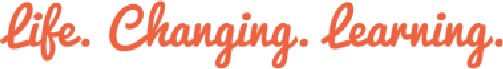 AND SIXTH FORM CENTREGuidance for completing support staff application form'Droitwich Spa 1-/igh School & Sixth Form Centre is committed to safeguarding and promoting the welfare of children and young people and expects all staff and volunteers to share this commitment'."If you would like to visit us we would be pleased to show you the school at work. tv1any have found that this first-hand experience enables them to sense the warmth and professionalism which Droitwich Spa igh School regards as its hallmark." Natalie Waters, eadteacherPlease read this document carefully, it is designed to help you to ensure you provide all the relevant/required information in support of your application.Personal DetailsTo ensure we are able to undertake all necessary safeguarding checks we need details of former surnames.If you are appointed we may need proof of name changes e.g. Marriage certificate, confirmation of name change by deed poll etc.National insurance number is essential as proof of right to work in UK. You will be required to provide proof of your right to work in the UK should you appointed (usually a current valid passport)Present or most Recent mployment /Work xperienceThis must be your current or most recent employer/work experiencea) ducation, Training and mployment historyThis provides us with information that may be relevant to your application in terms of experience and relevant qualifications. Please provide as much comprehensive information as you can, for example, starting and leaving dates should at least a month and year (not just a year).It is essential for safeguarding purposes that you provide us with full information regarding your history. There must be no gaps that are not accounted for. !=or example if you left an employer in tv1arch and joined a new employer in September we need a statement as to your movements in the interim.36) If you feel that you have undertaken anything that may be relevant to the post you are applying for please add this here3c) DittoReferencesOne reference tv1UST be from your current or most recent employer PL AS NOT II= YOU	AR	tv1PLOY D BY A SC OOL T IS tv1UST B	IT R !=ROtv1 TADT AC R OR NDORS D BY T	ADT AC  RIdeally we would want to see references covering the last 5 years of employment and accordingly if you need to give us more than 2 referees please provide their details on a separate sheet of paper and return this with your application.Supporting StatementThis is your opportunity to tell us why we should interview you.ealthIf you are offered a post you will be asked to complete a ealth Questionnaire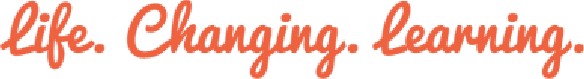 DROITWICI-I SPA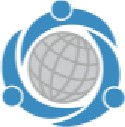 I-IIGI-I SCI-IOOLAND SIXTH FORM CENTREDisabilityPlease let us know if you will need any particular arrangements to be made for an interviewRelationshipsIt is a requirement that you declare any relevant relationship, failure to do so may require further investigation and may result in an offer of employment being withdrawn.Data Protection StatementAs required by the General Data Protection Regulations, this enables you to check what the school does with information you provide70. Rehabilitation of Offenders Act 1974If you are shortlisted for interview, you will be asked to provide details of all unspent convictions and those that would not be filtered, prior to the date of the interview. You may be asked for further information about your criminal history during the recruitmentprocess. If your application is successful, this self-disclosure information will be checked against information from the Disclosure & Barring Service before your appointment is confirmedDeclarationPlease note an original signature is required at this stage, if you return the form electronically you will be asked to counter sign the form as confirmation that the contents are accurate later in the processIt is an offence to apply for this role if you are barred from engaging in regulated activity relevant to childrenqual Opportunities Monitoring InformationTo enable us to ensure we meet our commitment to be an equal opportunity employer, we would ask all applicants to complete the following information form and would assure all applicants that any information supplied will be treated as completely confidential and will be used for monitoring purposes only. This information will be detached from the application form on receipt and will not be considered during the selection process.